Reisen zur  Kunst & Natur in Franken„Markgrafenfahrt I“Mittwoch, den 22. Juli 2017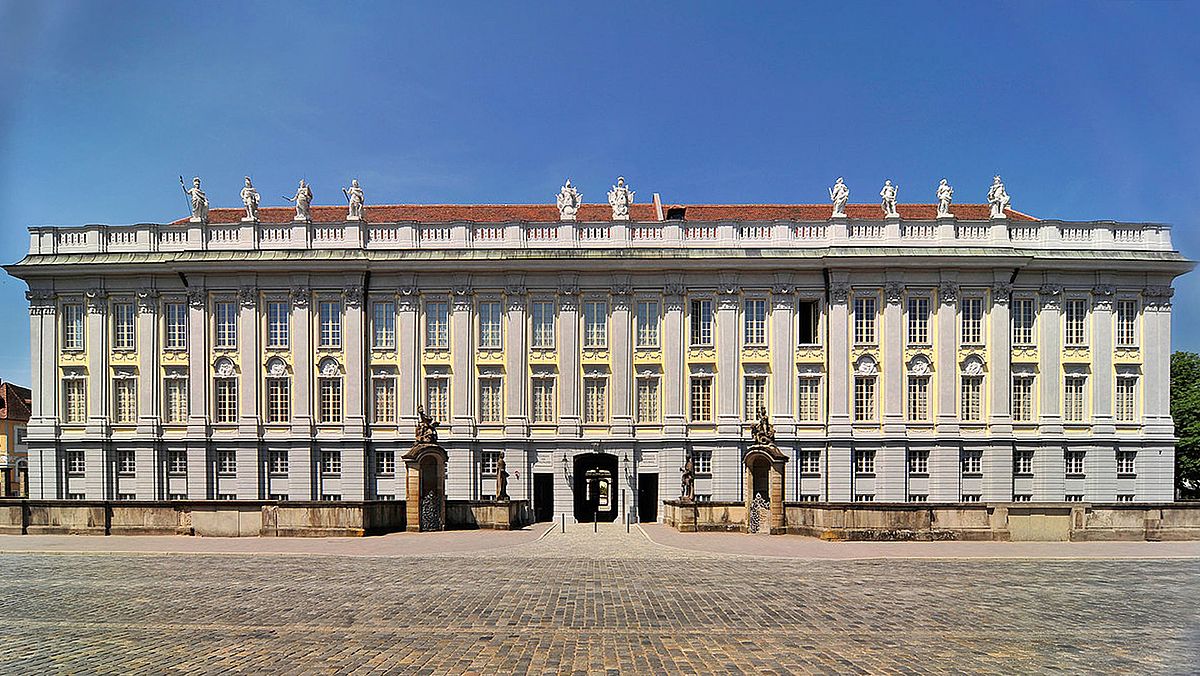 Ansbacher Schloss von Gabriel de Gabrieli, Anf. 18. Jh.8:30 Uhr	Abfahrt in Erlangen (Busparkplatz)9:00 Uhr	Nürnberg (Rothenburger Straße)10:00 Uhr 	Rosstal (Kirche St. Lorenz/Roman. Krypta)11:15 Uhr 	Münster Heilsbronn (Hohenzollern-Grabmäler in Stiftskirche)12:30 Uhr	Mittagspause14:00 Uhr	Ansbach Hofgarten mit Orangerie, ev. Stadtpfarrkirche St. Gumbertus m. Krypta und Schwanenritterkapelle)Bauten von Gabriel de Gabrieli (Schloss  und “Prinzenschlössschen“)16:30 Uhr	Kaffeepause im barocken „Bürgerpalais“ an der Promenade17:30 Uhr	TriesdorfCa. 18:30 Uhr Rückfahrt nach Nürnberg und Erlangeninkl. Busfahrt, Eintritte und Führungen sowie ganztäg. kunsthist. Begleitung: 69,- €Anmeldung: Tel. 09131 – 6104684 oder 0151 – 16519446 / birgit.rauschert@mnet-mail.de